HASIL DESK USULAN INFORMASI YANG DIKECUALIKANTAHUN 2021RSJD SURAKARTA        Surakarta, 29 Maret 2021FOTO-FOTODESK USULAN INFORMASI YANG DIKECUALIKAN TAHUN 2021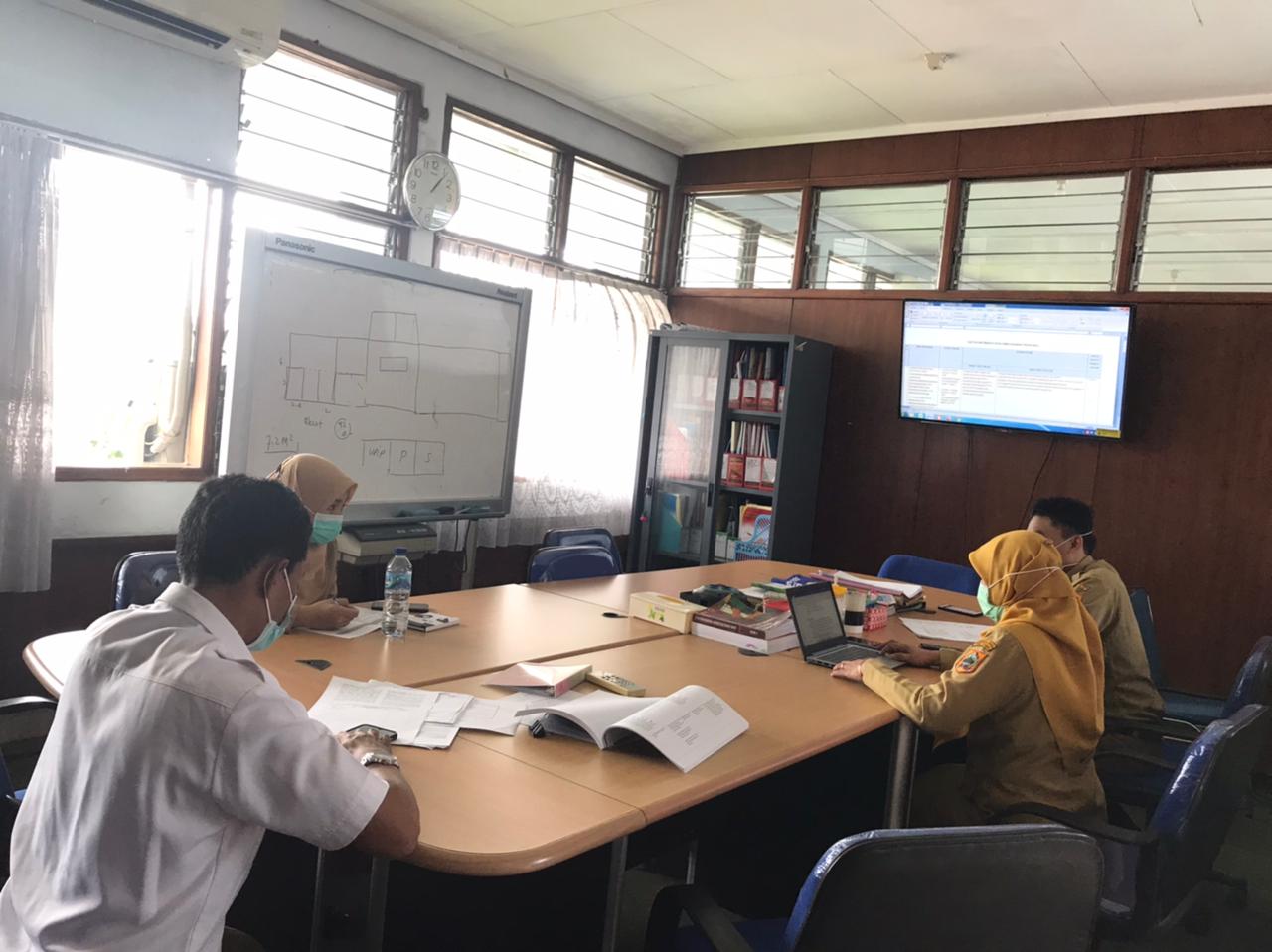 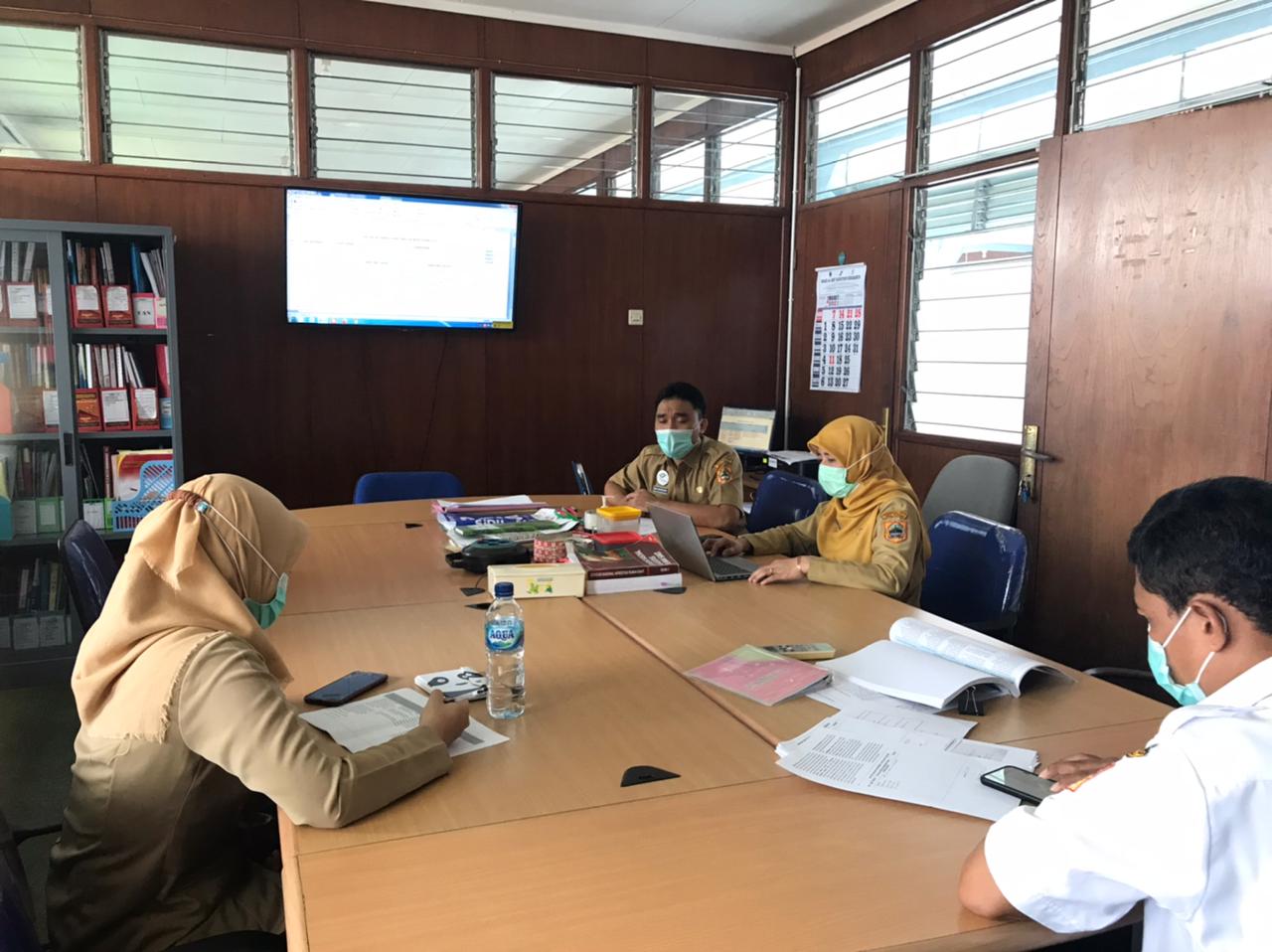 NO.UNIT KERJADAFTAR INFORMASI YANG DIKECUALIKAN1.Instalasi  Rekam MedisDokumen Rekam Medis, informasi yang berkaitan dengan identitas pasien dan riwayat penyakit yang diderita pasien.Kode akses elektronik Rekam Medis, informasi mengenai kode unik bersifat rahasia dan diberikan kepada seseorang untuk dapat mengakses sistem rekam medis.Sistem keamanan elektronik rekam medis, informasi atau dokumen yang sama mengenai alur mekanisme alat atau algoritma yang digunakan dalam pembuatan atau penerapan Sistem keamanan rekam medis elektronik untuk menjaga keamanan data rumah sakit.2.Instalasi  Promosi Kesehatan Rumah Sakit dan Kesehatan  Jiwa  Masyarakat- Dokumen berita acara pendampingan bagi korban   atau pelaku.Kronologi kejadian atau kasus pendampingan.Informasi tentang kondisi klinis pasien.3.Instalasi Gigi dan MulutRekam medik pasien.4.Instalasi PsikogeriatriRiwayat Penyakit Pasien.- Hasil pemeriksaan   penunjang pasien.- Diagnosis penyakit pasien.- Obat yang diberikan ke pasien.5.Instalasi Rawat InapInformasi medis pasienDiagnosisDiagnosis penyakitPengobatanHasil Pemeriksaan6.Instalasi PsikologiHasil tes psikologi permintaan dari lembaga/instansi7Instalasi SanitasiTidak Ada8.Bagian KeuanganTidak Ada9.Instalasi  NAPZATidak Ada10.Instalasi  Rehabilitasi MedikTidak Ada11.Instalasi  Kesehatan Jiwa Anak  dan  RemajaTidak Ada12.Instalasi  Pemeliharaan Sarana Non Medis Rumah Sakit (IPS Non Medis RS)Tidak Ada13.Instalasi  Rehabilitasi PsikososialTidak Ada14.Instalasi  RadiologiTidak Ada15.Instalasi  ElektromedikTidak Ada16.Instalasi  Gawat  DaruratTidak Ada17.Instalasi  GiziTidak Ada18.Instalasi  Humas dan PemasaranTidak Ada19.Sub Bag. Perencanaan,  Monitoring  &  EvaluasiTidak Ada20.Sub Bag. Pendidikan, Penelitian & PengembanganTidak Ada21.Instalasi  LaboratoriumTidak Ada22.Instalasi  Rawat  JalanTidak Ada23.Sub Bag. Rumah  Tangga  &  UmumTidak Ada24.Sub Bag.  AkuntansiTidak Ada25.Instalasi  LaundryTidak Ada26.Instalasi  FarmasiTidak Ada27.Instalasi  Pemeliharaan Sarana Medis Rumah Sakit (IPS Medis RS)Tidak Ada